Мугалимдер күнүндө өткөрүлгөн иш-чара 2019-жылдын 4-октябрында өткөрүлдү.Катышуучу тайпалар: ИК(б)-1-17 тайпасы уюштуруучу тайпаМК(б)-1-17 тайпасы ИК(б)-1-18 тайпасыМК(б)-1-18 тайпасыФМОИ(б)-1-19 тайпасыФМОМ(б)-1-19 тайпасыКонцерттик программа:Башталышы: 14:00 дөАлып баруучулар: 1.Атаходжаева Мутабархон   ИК(б)-1-17 тайпасы                                 2.Токтомамат кызы Датка      ИК(б)-1-17 тайпасы“Кыргыз Бий” - ФМОМ-1-19 тайпасынын кыздары;Тарбиялуу интермедия – ИК(б)-1-17 тайпасынын студенттери;Ыр – ИК(б)-1-17 тайпасынын студенттери:Мугалим суусу соолбос кайнар булак,
Мугалим сулуу гана  арча  дарак.
Мугалим жарык нурун кенен чачкан,
Мугалим кылымдарга өчпөс чырак.Мугалим илим-билим жолун самап,
Мугалим жаштар үчүн сыймыктагат.
Мугалим мөмө-жемиш дарак бизге,
Жүрөктө түбөлүккө ардакталат.Мугалим ата-энедей мээрим төккөн,
Мугалим көзүмдү ачкан медер көркөм.
Биз дагы унутпайбыз, эскеребиз,
Мугалим агай, эже беттен өпсөм.“Кыргыз Бий” – ФМОИ-1-19 тайпасынын кыздары;Ыр “Агайлар , эжейлер” – ФМОМ-1-19 тайпасынын студенти;“Чет элдик Бий” – МК(б)-1-17 тайпасынын студенттери;Куттуктоо МК(б)-1-17 тайпасынын студенттери;Логикалык оюн мугалимдер учун Түзгөн: ИК(б)-1-17 тайпасы;Куттуктоо ИК(б)-1-17 тайпасынын студенттери;Концерттик программанын жабылышын ИК(б)-1-17 тайпасынын куратордук башчысы: Садыков ЗамирбекАякташы: 15:00 дөЛогикалыксуроолор:12ни квадратка көтөрүп, 1ди кошуп коюңуз? Жообу: 145Камаз 1000 ящик өрүк менен толот. Баткенден 498 ящик өрүк жүктөлдү. Камаз толушу үчүн дагы канча ящик жүктөө керек? Жообу: 512ОшМУ га караштуу МИТ факультетинин 324 – аудиториясында 5 шам бар. 5 шамдын 3 шамын өчүрүп койдум. Бөлмөдө канча шам калды? Жообу: 3 шамКойчуман кой кайтарып жүрөт. Койлорунун саны 35. Жалпы канча бут бар? Жообу: 142Корзинада 5 алма бар. Беш алманы 5 студентке таратып берилди. Корзинада 1 алма калды. Суроо эмне үчүн корзинада бир алма калды. Жообу: корзинасы менен берген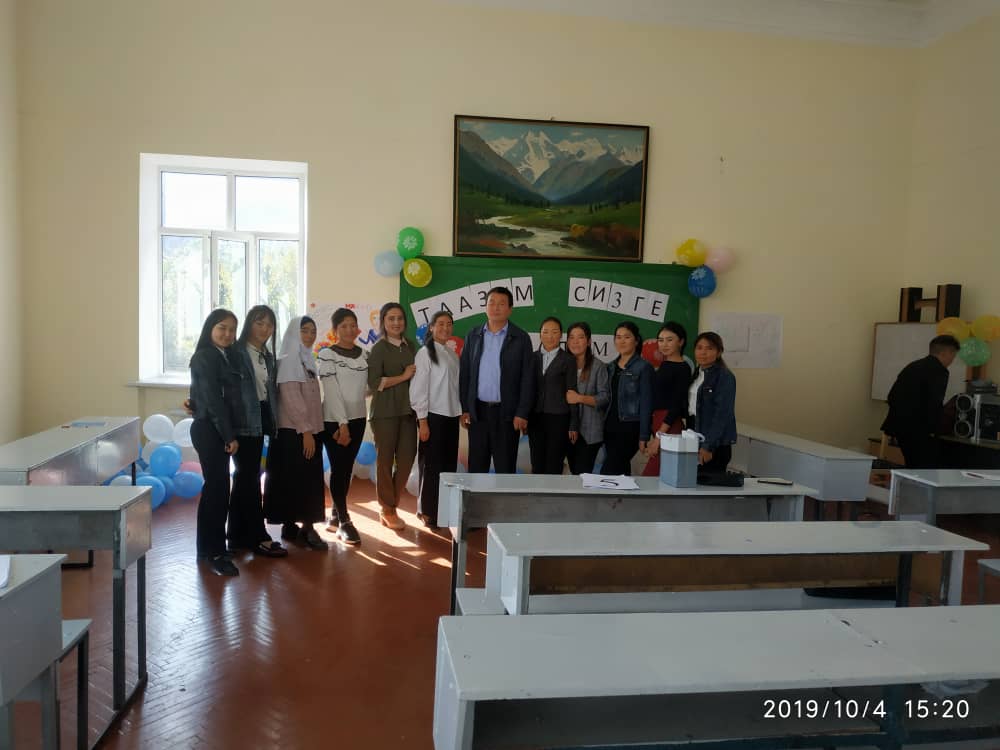 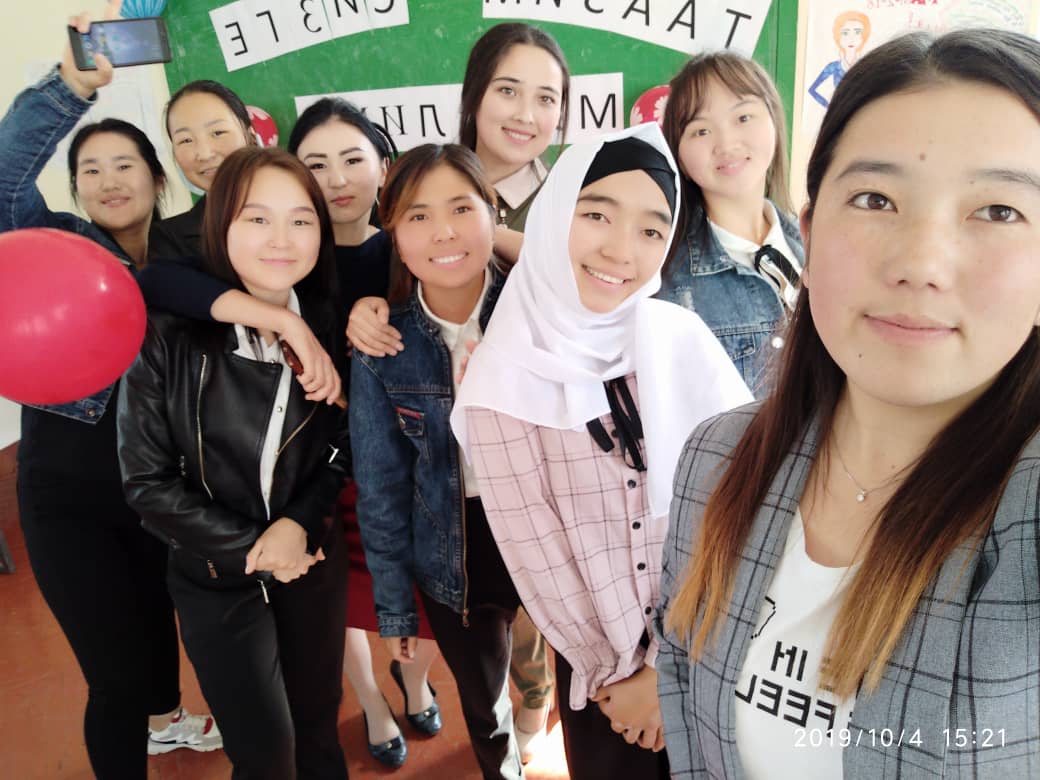 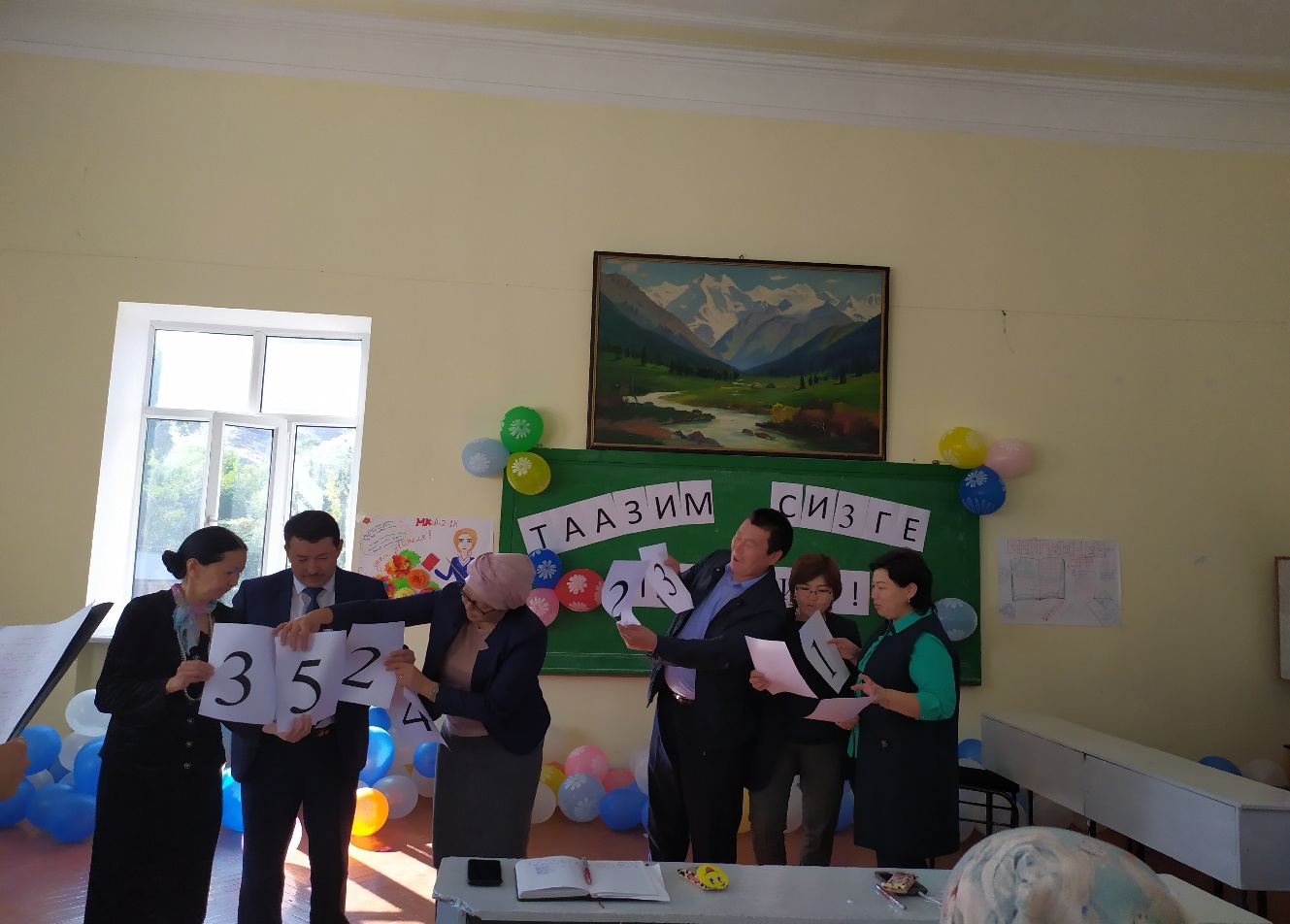 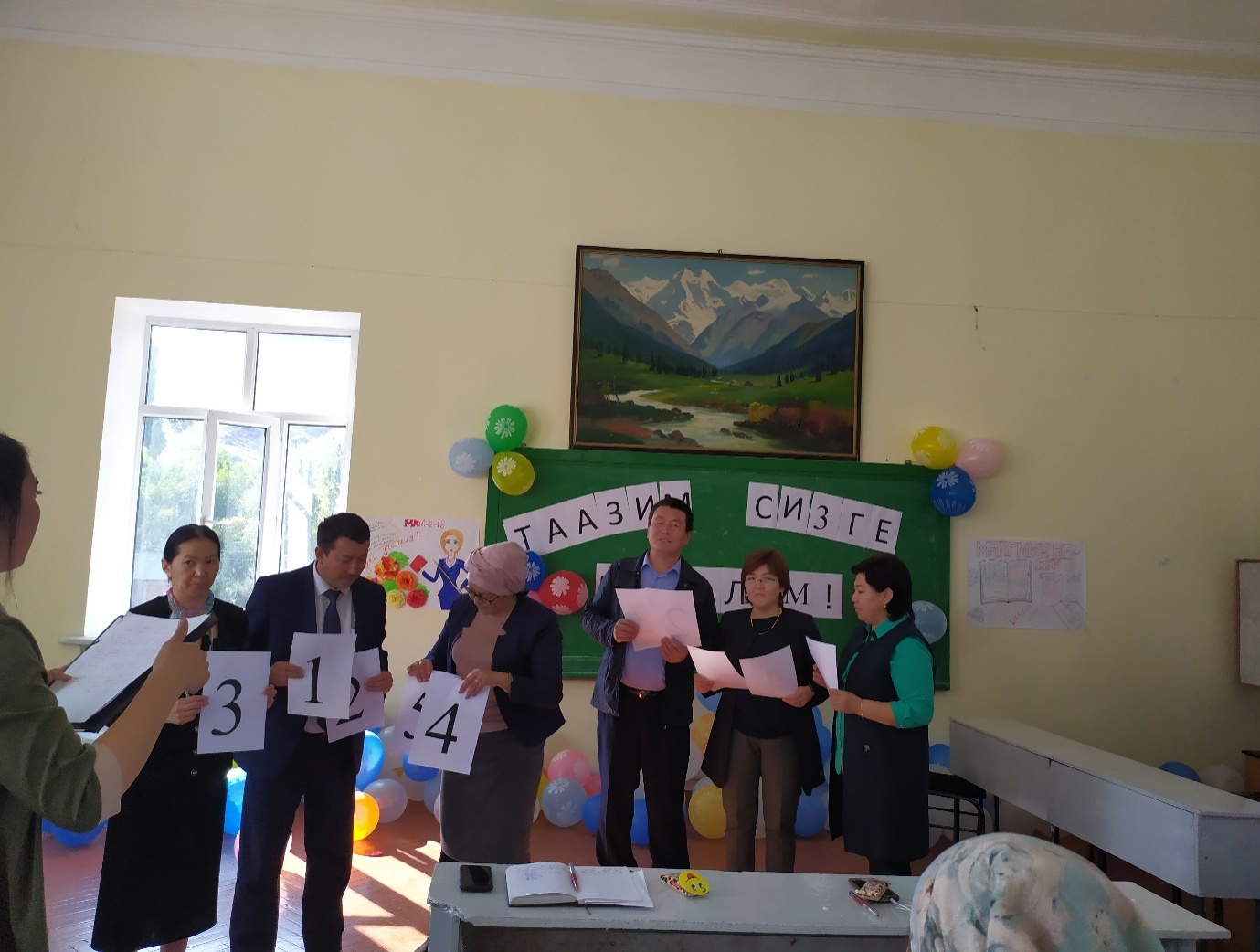 